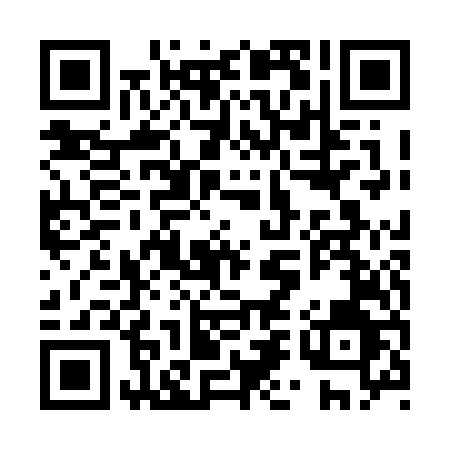 Prayer times for Theodosia Arm, British Columbia, CanadaWed 1 May 2024 - Fri 31 May 2024High Latitude Method: Angle Based RulePrayer Calculation Method: Islamic Society of North AmericaAsar Calculation Method: HanafiPrayer times provided by https://www.salahtimes.comDateDayFajrSunriseDhuhrAsrMaghribIsha1Wed4:035:541:166:228:3910:302Thu4:005:521:166:238:4010:323Fri3:585:501:166:248:4210:354Sat3:555:481:166:258:4310:375Sun3:535:471:156:268:4510:406Mon3:505:451:156:268:4610:427Tue3:475:431:156:278:4810:458Wed3:455:421:156:288:4910:479Thu3:425:401:156:298:5110:5010Fri3:405:391:156:308:5210:5211Sat3:375:371:156:318:5410:5512Sun3:345:361:156:328:5510:5713Mon3:325:341:156:338:5711:0014Tue3:295:331:156:338:5811:0215Wed3:275:321:156:349:0011:0516Thu3:245:301:156:359:0111:0717Fri3:225:291:156:369:0211:0918Sat3:225:281:156:379:0411:1019Sun3:215:261:156:379:0511:1020Mon3:205:251:156:389:0611:1121Tue3:205:241:156:399:0811:1222Wed3:195:231:166:409:0911:1223Thu3:195:221:166:419:1011:1324Fri3:185:211:166:419:1111:1425Sat3:185:201:166:429:1311:1426Sun3:175:191:166:439:1411:1527Mon3:175:181:166:439:1511:1628Tue3:175:171:166:449:1611:1629Wed3:165:161:166:459:1711:1730Thu3:165:151:166:459:1811:1731Fri3:165:141:176:469:1911:18